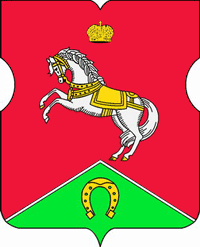 СОВЕТ ДЕПУТАТОВмуниципального округаКОНЬКОВОРЕШЕНИЕ                 11.12.2018		        12/5                       _________________№___________________Руководствуясь нормами и положениями статей 6, 9, 24 Федерального закона «О прокуратуре Российской Федерации» от 17.01.1992 N 2202-1, статей 17, 18, 19 Устава Внутригородского муниципального образования – муниципального округа Коньково утвержденного Решением Совета депутатов муниципального округа Коньково в городе Москве от «29» марта 2016 года № 4/3, Регламента Совета депутатов муниципального округа Коньково, утвержденного Решением Совета депутатов муниципального округа Коньково от 24 сентября 2013 года  № 12/1 (в редакции решений СД от 15.03.2016 № 3/2, от 26.04.2016 № 5/5), Решения Совета депутатов муниципального округа Коньково от 13.11.2018 № 10/1 «Об удалении Главы муниципального округа Коньково г. Москвы Соколова С.Ю. в отставку», Решения Совета депутатов муниципального округа Коньково от 13.11.2018 № 10/2 «О досрочном прекращении полномочий заместителя Председателя Совета депутатов муниципального округа Коньково», рассмотрев Представление межрайонного прокурора Черемушкинской межрайонной прокуратуры Ситникова В.А. от 06.12.2018 № 07-02-2018 «Об устранении нарушений законодательства об общих принципах организации местного самоуправления в Российской Федерации»,Советом депутатов принято решение1. Начальнику организационно-правового отдела аппарата Совета депутатов муниципального округа Коньково Голубцовой И.Г незамедлительно (в течение 1-го рабочего дня) изготовить и опубликовать Решения Совета депутатов муниципального округа Коньково от 13.11.2018: № 10/1 «Об удалении Главы муниципального округа Коньково г. Москвы Соколова С.Ю. в отставку»; № 10/2 «О досрочном прекращении полномочий заместителя Председателя Совета депутатов муниципального округа Коньково», № 10/3 «Об изрании заместителя Председателя Совета депутатов муниципального округа Коньково»; №10/8 «О направлении обращения Совета депутатов муниципального округа Коньково о недопустимости устройства новых парковочных карманов за счет озелененных территорий»; №10/10 «О внесении изменений в Решение Совета депутатов муниципального округа Коньково от 24.09.2013 №12/1 «О регламенте Совета депутатов муниципального округа Коньково» в редакции Решений СД от 15.03.2016 №3/2, от 26.04.2016 №5/5»; №10/11 «О муниципальных праздниках, проводимых на территории муниципального округа Коньково города Москвы»; №10/12 «Об утверждении Порядка проведения отчетов депутата Совета депутатов муниципального округа Коньково перед избирателями»; №10/13 «О назначении даты отчета Главы муниципального округа Коньково о результатах своей деятельности, о результатах деятельности Аппарата Совета депутатов, о решении вопросов, поставленных представительным органом муниципального образования за 2017 год» путем размещения в газете «Муниципальный вестник Коньково» и на сайте органов местного самоуправления муниципального округа Коньково www.konkovo-moscow.ru.2. Начальнику организационно-правового отдела аппарата Совета депутатов муниципального округа Коньково Голубцовой И.Г., Главному бухгалтеру-советнику аппарата Совета депутатов муниципального округа Коньково Малышевой Н.Г.  незамедлительно (в течение 1-го рабочего дня) обеспечить правовое, организационное, информационное, материально-техническое обеспечение деятельности Совета депутатов муниципального округа Коньково, депутатов Совета депутатов муниципального округа Коньково, рабочих органов Совета депутатов муниципального округа Коньково, в том числе при организации процедуры тайного голосования по выборам главы муниципального образования Коньково города Москвы. 3. Начальнику организационно-правового отдела аппарата Совета депутатов муниципального округа Коньково Голубцовой И.Г., Главному бухгалтеру-советнику аппарата Совета депутатов муниципального округа Коньково Малышевой Н.Г., Юристконсульту-советнику аппарата Совета депутатов муниципального округа Коньково Папичевой С.Г.  подготовить необходимые документы для внесения в ЕГРЮЛ сведений о Заместителе Председателя Совета депутатов муниципального округа Коньково Малахове С.В. как лице, имеющим право без доверенности действовать от имени юридического лица. Уведомить Территориальное финансовое казначейское управление №4 (ТФКУ №4) об удалении главы округа Соколова С.Ю. в отставку и не направлять в ТФКУ №4 для исполнения  финансовые документы за подписью Соколова С.Ю. по управлению бюджетом. Подготовить карточку с образцами подписей в ТФКУ №4 с первой подписью И.о Зам.Председателя Совета депутатов Малахова С.В.    4.  Депутату Соколову С.Ю. незамедлительно (в течение 1-го рабочего дня) осуществить передачу документации (учредительные документы, документы по личному составу, печать муниципалитета и прочее), имущества и принадлежностей, полученного им ранее, в том числе по договорам со сторонними организациями, для исполнения полномочий Главы муниципального округа Коньково города Москвы.5. И.о. Главы округа Зам. Председателя Совета депутатов муниципального округа Коньково Малахову С.В. провести служебную проверку по фактам неисполнения должностных обязанностей по правовому, организационному, информационному  и иному обеспечению деятельности Совета депутатов, решения Совета депутатов муниципального округа Коньково от 13.11.2018 № 10/1 «Об удалении Главы муниципального округа Коньково г. Москвы Соколова С.Ю. в отставку» и распоряжений и.о. Главы округа Зам. Председателя Совета депутатов муниципального округа Коньково Малахова С.В. от 14.11.2018, 16.11.2018, 20.11.2018, 21.11.2018, 23.11.2018, 04.12.2018 Начальником организационно-правового отдела аппарата Совета депутатов муниципального округа Коньково Голубцовой И.Г.6. И.о. Главы округа Зам. Председателя Совета депутатов муниципального округа Коньково Малахову С.В. провести служебную проверку по фактам неисполнения должностных обязанностей по правовому, организационному, информационному  и иному обеспечению деятельности Совета депутатов, решения Совета депутатов муниципального округа Коньково от 13.11.2018 № 10/1 «Об удалении Главы муниципального округа Коньково г. Москвы Соколова С.Ю. в отставку» и распоряжений и.о. Главы округа Зам. Председателя Совета депутатов муниципального округа Коньково Малахова С.В. от 16.11.2018, 20.11.2018 Главным бухгалтером-советником аппарата Совета депутатов муниципального округа Коньково Малышевой Н.Г. 7. И.о. Главы округа Зам. Председателя Совета депутатов муниципального округа Коньково Малахову С.В. провести служебную проверку по фактам неисполнения должностных обязанностей по правовому, организационному, информационному  и иному обеспечению деятельности Совета депутатов, решения Совета депутатов муниципального округа Коньково от 13.11.2018 № 10/1 «Об удалении Главы муниципального округа Коньково г. Москвы Соколова С.Ю. в отставку» консультантом аппарата Совета депутатов муниципального округа Коньково Зайцевой М.В. 8. И.о.Главы округа Зам.Председателя Совета депутатов Малахову С.В. проведение служебной проверки указанной в пунктах 5, 6, 7 настоящего решения провести с участием не менее двух депутатов Совета депутатов муниципального округа Коньково. 9. Опубликовать настоящее решение путем размещения в газете «Муниципальный вестник Коньково» и на сайте органов местного самоуправления муниципального округа Коньково www.konkovo-moscow.ru., а в случае неисполнения такого опубликования в установленные законом сроки в Бюллетене «Московский муниципальный вестник» и на сайте www.amom.mos.ru  . 10. Направить настоящее решение межрайонному прокурору Черемушкинской межрайонной прокуратуры Ситникову В.А., в аппарат Совета депутатов муниципального округа Коньково, иным физическим лицам, указанным в настоящем решении. Копии (к сведению) направить: в Департамент территориальных органов исполнительной власти города Москвы, в управу района Коньково города Москвы.11. Контроль за исполнением настоящего решения возложить на и.о. Главы округа Зам. Председателя Совета депутатов муниципального округа Коньково, Малахова С.В.                    						И.о. Главы муниципального округа Коньково 
заместитель Председателя Совета депутатов
муниципального округа Коньково С.В. МалаховО принятии мер по результатам рассмотрения Представления межрайонного прокурора Черемушкинской межрайонной прокуратуры Ситникова В.А. от 06.12.2018 № 07-02-2018 «об устранении нарушений законодательства об общих принципах организации местного самоуправления в Российской Федерации»